АКЦИЯ ПАМЯТИ «БЛОКАДНЫЙ ХЛЕБ»Сегодня в нашей школе проходила Акция памяти «Блокадный хлеб», цель которой - напоминание о мужестве и стойкости мирных жителей Ленинграда в годы Великой Отечественной войны.
 Ключевым символом Всероссийской акции памяти «Блокадный хлеб» является кусочек хлеба весом в 125 граммов — именно такая минимальная норма выдачи хлеба на человека в день была установлена в самый трудный период блокады Ленинграда.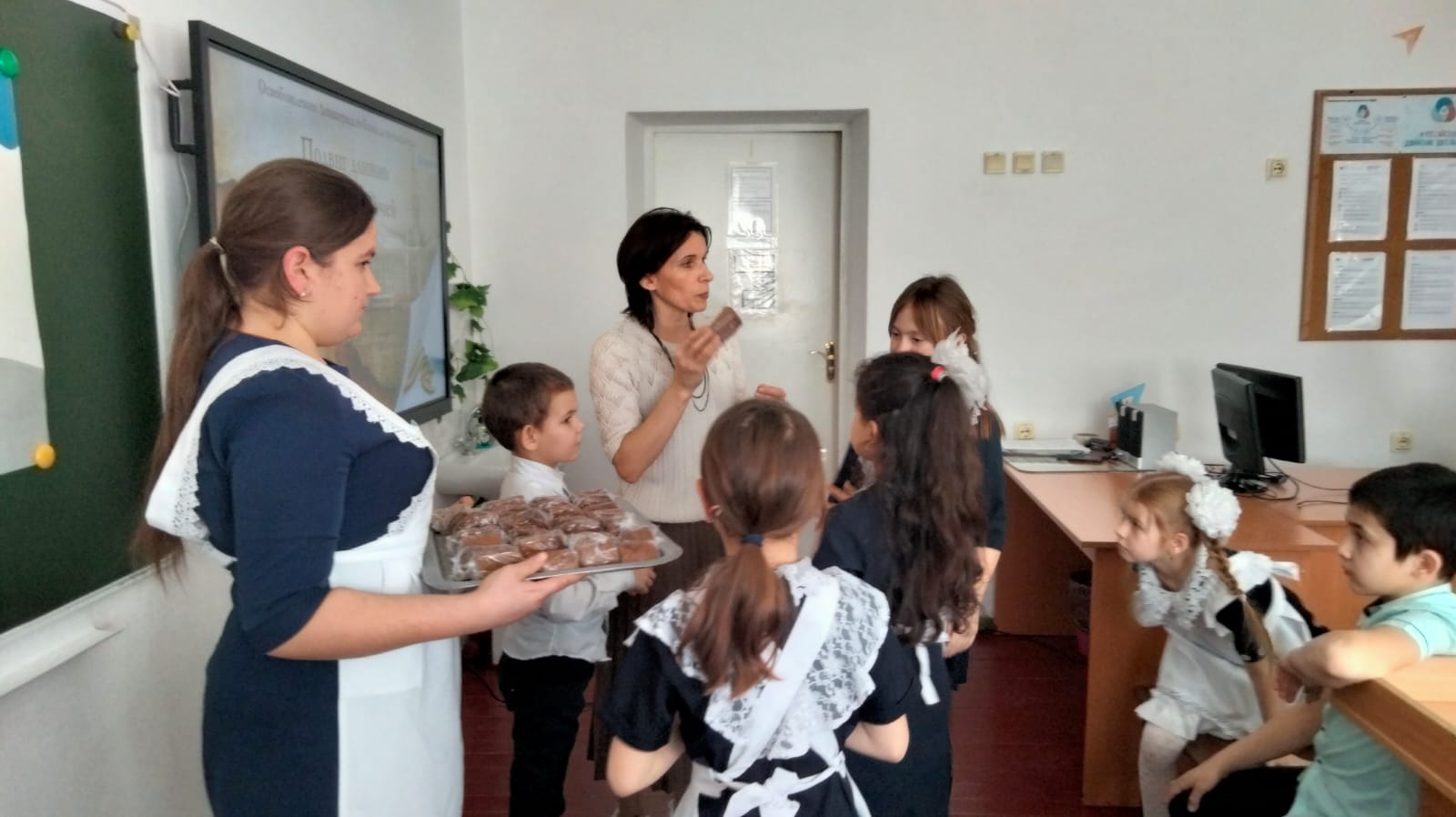 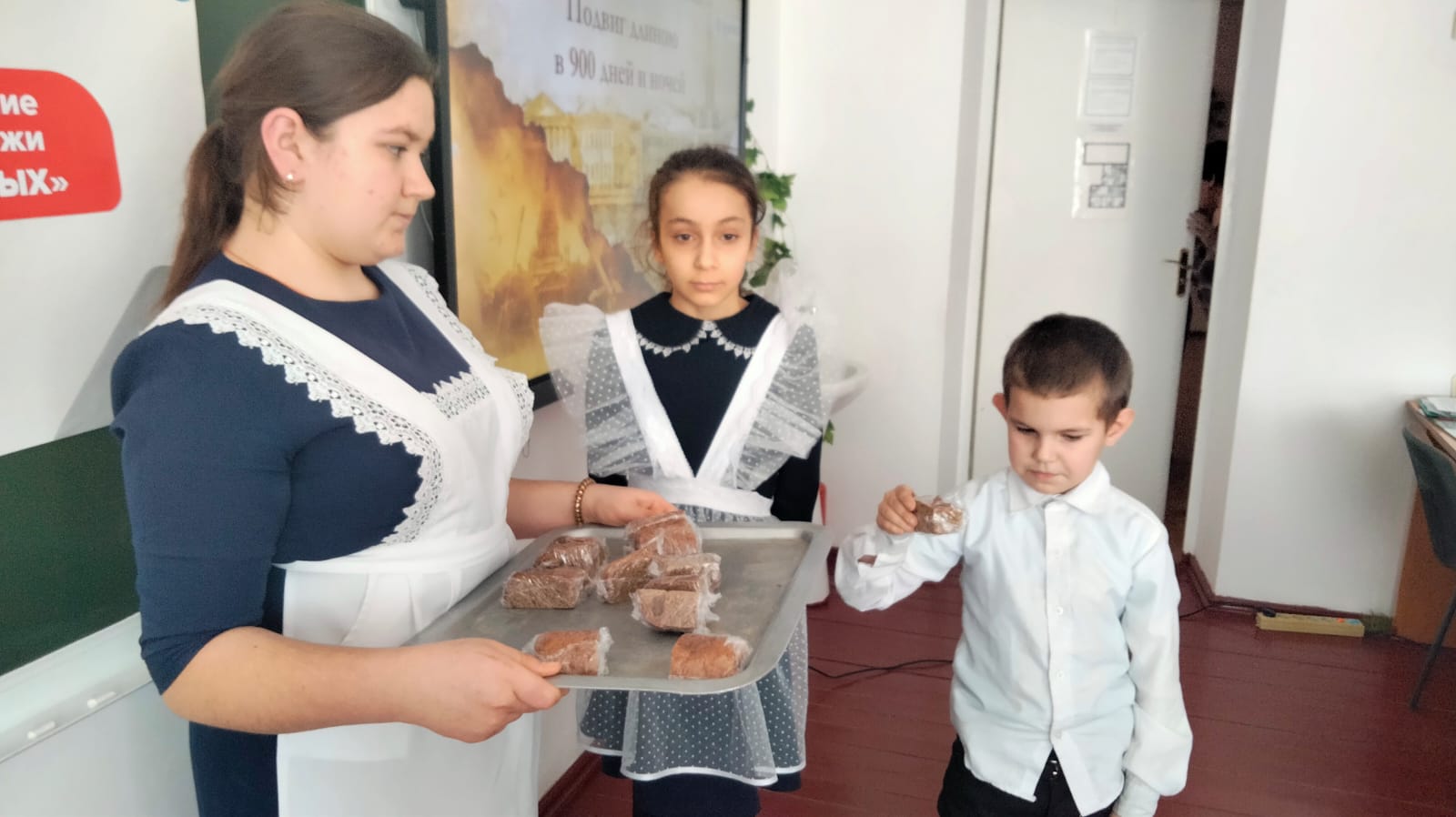 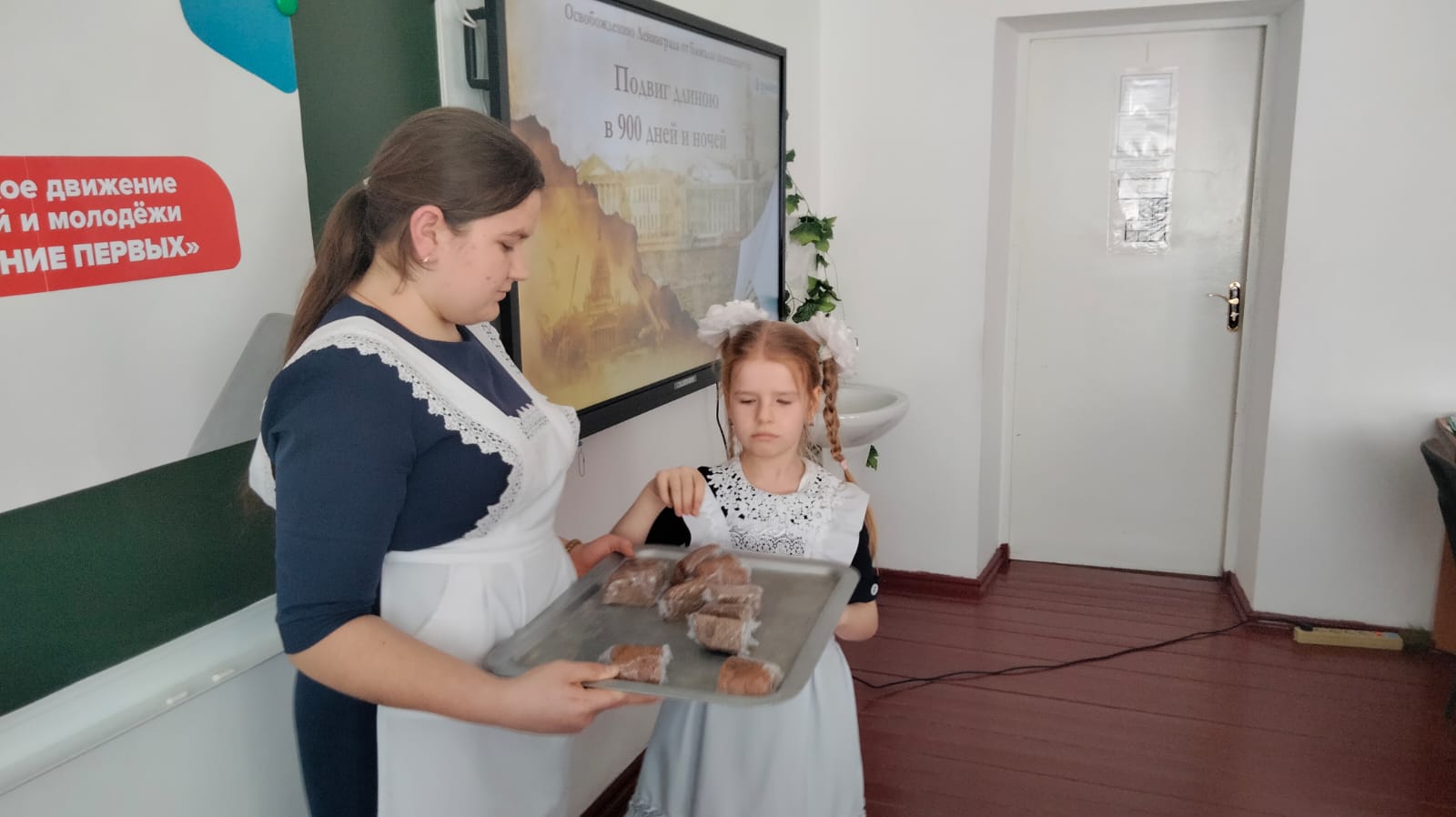 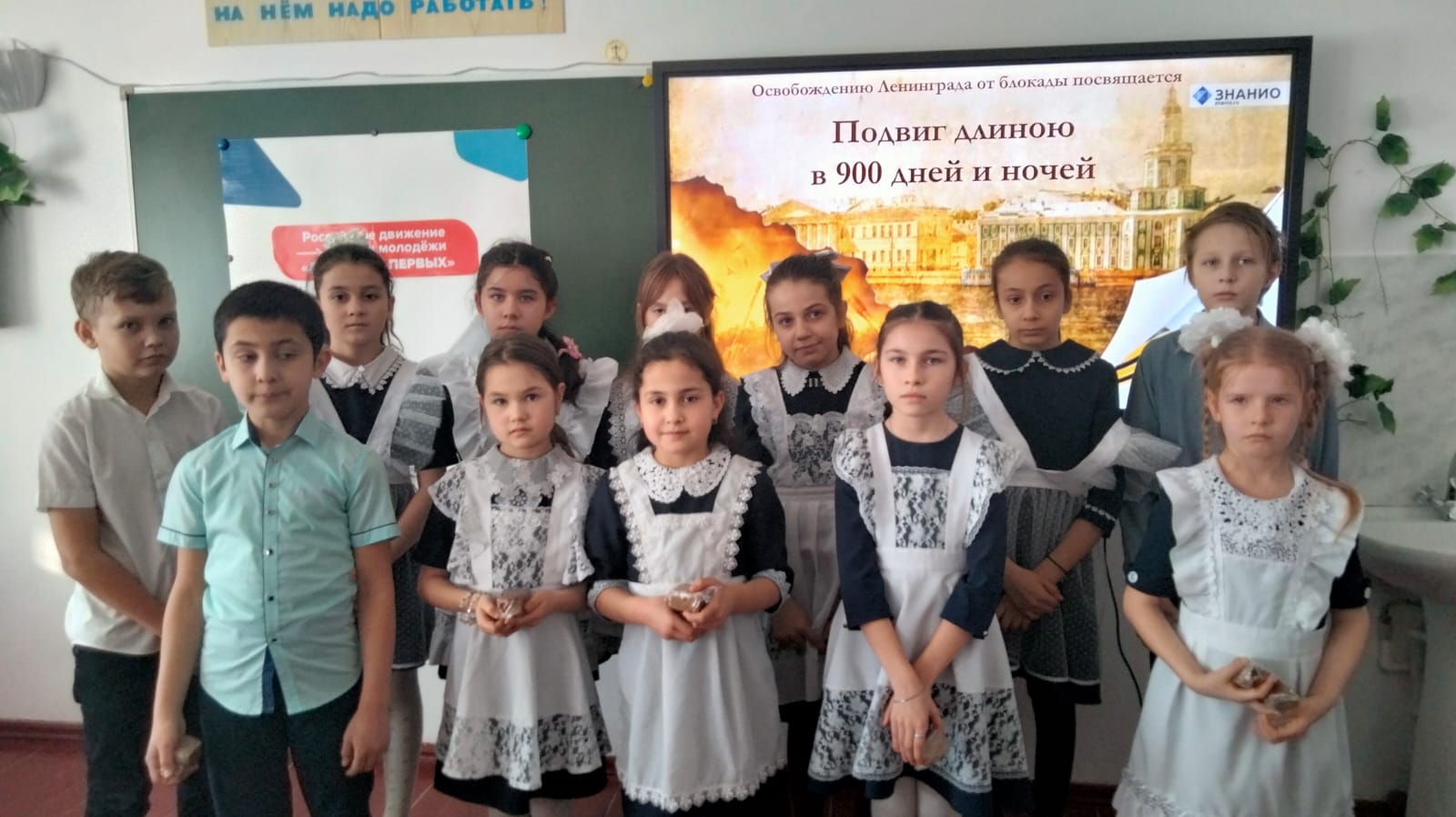 